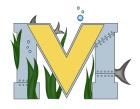 			PROJECT #2 PROPOSALSName(s):  Owen and BriannaTeam Name: To Be Decided Part A:  Project Ideas& ObjectivesFor our project we would like to make t-shirts and sweaters with the heat press.We want to create a logo and name that will catch people's attention for t-shirts, and sweat shirts. For the design we have been looking at color combinations that look nice together, and we have been looking to see the most common colors for top sales.  If lots of people like the design and if people would want to buy them we were thinking of maybe even trying to make sweat pants, and hats. Our goal for this is that we want our design to get big and for lots of people to like and buy the clothes we make. We are hoping that in the future our design will pick up more business and we can start a clothing company from our design.                                                Part B:  Electronic Resources (Make sure hyperlinks are active!)https://www.youtube.com/watch?v=Nbyk6Wh6-7c&list=PL93pf00Y3C5-3PkrCx73JyQQP1cMX0qZH&index=26https://www.youtube.com/watch?v=e-yoX9UlGD8https://www.youtube.com/watch?v=e-xaKTliTUghttps://www.youtube.com/watch?v=xGlLDfhKFBkhttps://www.youtube.com/watch?v=4blUpMMxX5ghttps://www.youtube.com/watch?v=KlLhQAXnxmwPart C:  Materials & DesignsMaterials we need are:the clothing heat transfer vinyl Silhouette programPossible designs and names for our clothes areBelieveNorthern Freepoint for lifeBrave ExpressDream ExpressPossible Designs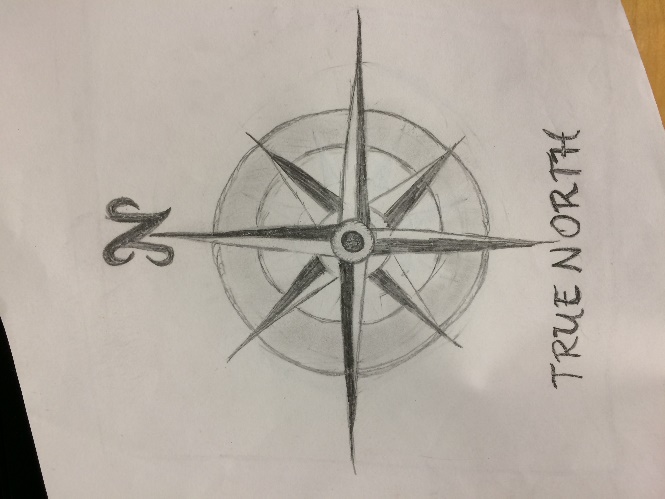 